LICEUL TEHNOLOGIC „MIHAI BUSUIOC” 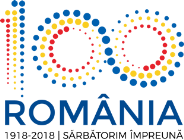 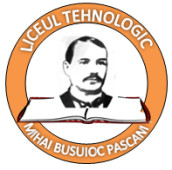 Ale.22 Decembrie,nr.80,mun.Paşcani, judeţul Iaşi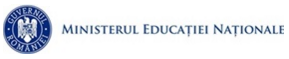 Tel: 0232/766909; Tel/Fax: 0232/740764e-mail: gmihaibusuioc@yahoo.com
PROGRAMULUI NAȚIONAL „ȘCOALA ALTFEL”ÎNVĂȚĂMÂNT GIMNAZIAL/LICEAL/PROFESIONAL05-09 OCTOMBRIE 2018Director,												Director adjunct,Prof. Panțiru Elena										Prof. Pușcașu MihaelaCoordonator pentru proiecte și programe  educative școlare și extrașcolare,Prof. Tacu Alina DeliaNr. crtZiua/dataIntervalul orar ActivitateaLocul desfășurării/ParteneriLocul desfășurării/ParteneriCoordonatori/ Cadre didactice implicateEvaluare activitate1.LUNI, 05.11.20189.00-10.20,,Pășind spre viitor’’Siretul Distriprod PașcaniSiretul Distriprod PașcaniDiaconescu M.Fotografii2. LUNI, 05.11.20189.00-10.20,,Educație și drepturi în 100 de ani’’Laborator fizicăAsociația Studenților la Fac. de Drept, A. I. Cuza, IașiLaborator fizicăAsociația Studenților la Fac. de Drept, A. I. Cuza, IașiAtudosiei C., Tacu FotografiiAprecieri verbale3. LUNI, 05.11.20189.00-10.20,,Recrearea prin bun simț și educație’’Biblioteca școlii – doar clasa a XI-a B prof.Biblioteca școlii – doar clasa a XI-a B prof.Nestor C., Rusu R., Agavriloaie M.Fotografiidiscuții4. LUNI, 05.11.20189.00-10.20,,100 de ani în matematică- Mari matematiceniSala de clasă – S 34Sala de clasă – S 34Bișoc. M.Șerban A.Referate, discuții, fotografii5.LUNI, 05.11.20189.00-10.20,,Centenar literar-Universul liric-sunet și imagine’’Sală de clasă – S33Sală de clasă – S33Prof.Iliuc A.FotografiiAprecieri verbale vizionare de filmulețe,6. LUNI, 05.11.20189.00-10.20,,100 de ani de invenții românești’’Sală de clasă – S23Sală de clasă – S23Străchinaru M.Prezentare diapozitive, fotografii,   vizionare de filmulețe7.LUNI, 05.11.20189.00-10.20,,100 de ani în electronică’’Sală de clasă - S30Sală de clasă - S30Bucataru V.Prezentare diapozitive, fotografii8.LUNI, 05.11.20189.00-10.20,,100 de ani în frumusețe’’Atelier esteticăAtelier esteticăCroitoru C.Fotografii, paradă9.LUNI, 05.11.20189.00-10.20,,100 de ani în Parlamentarist în România’’Sală de clasă – S25Sală de clasă – S25Baciu G.Prezentare referate,    fotografii10.LUNI, 05.11.201810.30-11.50,,Proiectul meu de viață’’Sală de clasă – S32Sală de clasă – S32Ianuș M., Perju G., Cojocaru M.Dezbatere, fotografii11. LUNI, 05.11.201810.30-11.50,,100 de ani în chimie’’Lab. de chimieLab. de chimieRotaru I.Prezentare referate, experimente chimice,Fotografii12.LUNI, 05.11.201810.30-11.50,,Cel mai bun dintre cei mai buni’’Lab. electronicăLab. electronicăTomuș A.fotografii13.LUNI, 05.11.201810.30-11.50,,100 de ani de muzică românească’’Sala de clasă – S24Sala de clasă – S24Tătaru R.    fotografii14.LUNI, 05.11.201810.30-11.50,,Să redescoperim gimnastica de înviorare’’Curtea școliiCurtea școliiConstantinescu V., Batincu M.Fotografii, aprecieri verbale15.LUNI, 05.11.201810.30-11.50,,100 de ani de muzică românească’’Lab. de informatică Lab. de informatică Dutcă.E.V.Fotografii, aprecieri verbale16.LUNI, 05.11.201810.30-11.50,,Frumusețea, la rang de artă’’Atelier esteticăAtelier esteticăOnu E.Fotografii, aprecieri verbale17.LUNI, 05.11.201810.30-12.50,,100 de ani în cinematografia românească’’- ,,Două lozuri’’Lab. de fizicăLab. de fizicăBatincu M., Harja C., Galbenu I.Vizionare film- anii50fotografii18. LUNI, 05.11.201812.00-13.20,100 de ani în biologie- realizări și descoperiri’’Laborator fizicăLaborator fizicăProf. Onceanu A.Referate, discuții, scenetă, fotografii19.LUNI, 05.11.201812.00-13.20,,Centenarul  Bojdeucei  lui Ion Creangă din Țicău’’Sală de clasă – S23Sală de clasă – S23Iftime M.C.Prezentare pptDiscutii ,dezbatere20.LUNI, 05.11.201812.00-13.20,,100 de ani de automobilism’’Sala de clasă – S33Sala de clasă – S33Leșan Z.Fotografii.aprecieri verbale21.LUNI, 05.11.201812.00-13.20,,Program JA Romania:Alimentație sănătoasă.Sport.Prevenție’’Sala de clasă – S24Sala de clasă – S24Miron DariaFotografii.Discutii,aprecieri verbale.22.LUNI, 05.11.201813.30-14.50,,Unirea, ca factor de progres’’Sala de clasă – S28Sala de clasă – S28Lăzăreanu M.Fotografii.Discutii,aprecieri verbale.23.LUNI, 05.11.201813.30-14.50,,100 de ani de știință’’Lab. de fizicăLab. de fizicăAsofiei A.Referate, dezbatere, fotografii24.LUNI, 05.11.201813.30-14.50,,Viața are prioritate!Curs de prim ajutor’’Sala de clasă – S22Sala de clasă – S22Teodorescu M.Tehnica de acordare a primului ajutor, fotografii25.LUNI, 05.11.201813.30-14.50,,Unirea de la 1 decembrie 1918 în poezii, povestiri și referate’’Atelier esteticăAtelier esteticăToma M.Onu M.Aprecieri verbale, diplome, fotografii26.LUNI, 05.11.201813.30-14.50,,Mișcarea înseamnă sănătate’’Întreceri sportive-fotbal băiețiTeren de sportTeren de sportBoroșteanu C.Competiție, fotografii27.LUNI, 05.11.201813.30-14.50Vizionare film didacticSala de clasă – S29Sala de clasă – S29Diaconescu M.Laptop, discuții1. MARȚI06.11.20189.00-10.20,,100 de ani în gastronomia românească’’Sala de clasă – S22Sala de clasă – S22 Iacob Ghe.Dutcă E.V.Axinte B.Fotografii2.MARȚI06.11.20189.00-15.00,,Recreere- prin bun simț și educație’’Excursie la IașiExcursie la Iași Nestor C.,  Agavriloaie M., bibliotecar, Rusu R.Fotografii3.MARȚI06.11.20189.00-10.20Concurs literar-,,George Coșbuc-100 de ani de la moartea scriitorului’’Sala de clasă – S29Sala de clasă – S29Iliuc A.Audiții, vizionare de filmulețe4.MARȚI06.11.20189.00-10.20,,100 de ani în automobilism’’Sala de clasă – S23Sala de clasă – S23Străchinaru M.vizionare de filmulețe, fotografii5.MARȚI06.11.20189.00-12.00,,Privind spre viitor’’Centrul ,,Ștefan cel Mare- Școala Postliceală SanitarăCentrul ,,Ștefan cel Mare- Școala Postliceală SanitarăTacu A., Bișoc M., Tomuș A.Fotografii6.MARȚI06.11.20189.00-10.20,,Learning English throughcomedy film’’Sala de clasă – S24Sala de clasă – S24Platon Mirela  Joc de rol7.MARȚI06.11.201810.30-11.50,,Cum salvăm o viață? Măsuri de prim ajutorSala de clasă- S25Sala de clasă- S25Onceanu A.Discuții, fotografii8.MARȚI06.11.201810.30-11.50,,Chimie distractivă’’Lab. de chimieLab. de chimieRotaru I.Realizare de experimente chimiceFotografii9.MARȚI06.11.201810.30-11.50,,Evolutia automobilului romanesc in 100 de minute.’’ VideoSala de clasă – S33Sala de clasă – S33Leșan Z.Discutii.aprecieri verbale10.MARȚI06.11.201810.30-11.50,,100 de ani în salvarea de vieți’’Sala de clasă – S25Sala de clasă – S25Tătaru R.Chestionar, aprecieri verbale11.MARȚI06.11.201810.30-11.50,,Contribuția Bisericii Ortodoxe Române la realizarea Marii Uniri’’Lab. de fizicăLab. de fizicăTeodorescu M. Pr. Rusu DumitruDezbatere, fotografii12.MARȚI06.11.201810.30-11.50,,Călătoria cosmică’’Sala de clasă – S29Sala de clasă – S29Asofiei A.Referate, discuții13.MARȚI06.11.201812.00-13.20Vizionare film ,,Morometii’’ de Marin PredaSala de clasă – S22Sala de clasă – S22Iftime M.C.Discuții,dezbateri, impresiile elevilor14.MARȚI06.11.201812.00-13.30,,Școala românească reflectată în film’’Sala de clasă – S23Sala de clasă – S23Ianuș M.Baciu GDiscuții, laptop, videoproiector,foto-grafii15. MARȚI06.11.201812.00-13.30,,Crochiuri în modă utilizând elemente de toamnă’’Atelierul de textileAtelierul de textileVrabie E.,  Toma G.FotografiiExpoziție cu produsele elevilor16.MARȚI06.11.201812.00-13.30Ce ne aseamana, ce ne deosebeste ?Jocuri de cunoastere (AsociatiaGipsyEye)Sala de clasă – S28Sala de clasă – S28Harja C.Batincu M.Dezbateri, discutii, jocuri17.MARȚI06.11.201812.00-13.30,,100 de ani în modă’’- Mozaic de pictură colectivăAtelier textileAtelier textileAtudosiei C. Tcaci M.FotografiiExpoziție cu produsele elevilor18.MARȚI06.11.201812.00-13.30,,Evoluția CNC-ului în industria românească’’Lab. de chimieLab. de chimieCurpăn D., Petrescu D., Gavrilescu F.Gâlcă Cristian, ing. Proinvest.Dezbaterefotografii19. MARȚI06.11.201812.00-13.30,,Minuni într-un bol’’Atelierul de estetică și coafurăAtelierul de estetică și coafură Croitoru C., Toma M.Aprecieri verbalefotografii20.MARȚI06.11.201812.00-13.30,,100 de ani în istoria automobilului’’Atelierul de mecanicăAtelierul de mecanicăPetrescu D.Discuții, laptop, ,fotografii21. MARȚI06.11.201813.30-14.50,,Șezătoare istorică – Marea Unire’’Sala de clasă – S29Sala de clasă – S29Onu E.Diplome, aprecieri verbale22.MARȚI06.11.201813.30-14.50Jocuri logice Sala de clasă – S24Sala de clasă – S24Șerban A.DiplomeFotografii 23.MARȚI06.11.201813.30-14.50Întreceri sportive – fotbal băiețiTerenul de fotbalTerenul de fotbalBoroșteanu C.fotografii24.MARȚI06.11.201813.30-14.50,,Contribuția bisericii ortodoxe române la realizarea Marii Uniri’’Lab. de fizicăLab. de fizicăBucataru V.dezbatere25.MARȚI06.11.20189.00-10.20“Inventii romanesti in 100 de ani de Romania”Sala de clasă – S33Sala de clasă – S33Galbenu I.Discuții, laptop, ,fotografii1.MIERCURI07.11.20189.00-10.20,,Lumini și umbre în filmul românesc’’Lab. informaticăLab. informaticăDutcă E.V.Ianuș M.Dezbatere, laptop, videoproiector,foto-grafii2.MIERCURI07.11.20189.00-10.20,,Exploatarea spațială- istorie și perspective’’Lab. informaticăLab. informaticăTătaru R.Chestionare, aprecieri verbale3.MIERCURI07.11.20189.00-12.00,,Sănătate și mișcare’’- competiții sportive fotbal, handbal (echipe formate din elevi și profesori)Terenul de sportTerenul de sportCadre didactice ale școliiDiplomeFotografiicompetiție4.MIERCURI07.11.20189.00-12.00,,Menssana in corpore sano’’Terenul de sportTerenul de sportBatincu M., Tacu A.DiplomeFotografiicompetiție5.MIERCURI07.11.20189.00-12.00,,100 de ani în tradiții’’Muzeul Municipal PașcaniMuzeul Municipal PașcaniOnceanu A.Fotografii 6.MIERCURI07.11.20189.00-10.20,,100 de ani în Parlamentarism în România’’Sala de clasă – S29Sala de clasă – S29Baciu G.Dezbatere, laptop, videoproiector,foto-grafii7.MIERCURI07.11.201810.30-11.50,,100 de ani în matematică’’- concurs de cultură generalăSala de clasa – S34Sala de clasa – S34Catedra de matematicăConcurs, diplomefotografii8.MIERCURI07.11.201810.30-11.50,,Viitorul începe azi’’Siretul Distriprod PașcaniSiretul Distriprod PașcaniDiaconescu M.Vizită didactică9.MIERCURI07.11.201810.30-11.50,,100 de ani în personalități economice și de cultură’’Sală de clasă – S28Sală de clasă – S28PerjuG.Discuții, laptop, videoproiector, portofoliu10.MIERCURI07.11.201810.30-11.50,,Make-up și fotografie’’Sală de clasă – S22Sală de clasă – S22Asofiei A.Fotografii11.MIERCURI07.11.201810.30-11.50,,100 de citate despre prietenie’’Atelier esteticăAtelier esteticăCroitoru C,Fotografii12.MIERCURI07.11.201810.30-11.50,,Experimente de fizică ciudate’’Lab. de fizicăLab. de fizicăUngureanu C.Discuții, laptop, 13.MIERCURI07.11.201810.30-11.50Film istoric românescSală de clasă – S29Sală de clasă – S29Baciu G.videoproiector,foto-grafii14.MIERCURI07.11.201812.00-13.20,,Cultura românească reflectată în film’’Lab. informaticăLab. informaticăIanuș M.Fotografii15.MIERCURI07.11.201812.00-13.20,,100 de ani în modă- tehnici de împâslire a lânii’’Atelier textileAtelier textileAtudosiei C.Tcaci M.Expozițiefotografii16.MIERCURI07.11.201812.00-13.30,,100 de ani în tendințe în materie de coafură’’Atelierul de estetică și coafurăAtelierul de estetică și coafurăToma M.FotografiiExpoziție cu modelele realizate17.MIERCURI07.11.201812.00-13.20,,100 de ani în electronică’’Atelier electronicăAtelier electronicăBucataru V.Dezbatere, laptop, videoproiector,foto-grafii18.MIERCURI07.11.201812.00-15.00,,Istoria modei în 100 de ani’’Atelierul de textileAtelierul de textileNestor.C.,Agavriloaie M.Discuții, laptop, videoproiector, portofoliu19.MIERCURI07.11.201813.30.-14.50,,Mandale din materiale ecologice’’Laboratorul de textileLaboratorul de textileDiaconescu M.Discuții, laptop, videoproiector, portofoliu20.MIERCURI07.11.201813.30.-14.50,,Știu istorie!- concursAtelier esteticăAtelier esteticăOnu M.Chestionarediplome21.MIERCURI07.11.201813.30-14.50,,O floare pentru școala mea’’Sală de clasă – S28Sală de clasă – S28Iliuc A.fotografii22.MIERCURI07.11.201813.30-14.50Competiții sportive - fotbalTerenul de sportTerenul de sportBoroșteanu C.fotografii23.MIERCURI07.11.201813.30-14.50,,100 de automobile de epocă’’Sala de clasă – S33Sala de clasă – S33Leșan Z.Discutii.aprecieri verbale. fotografiiFotografii.24.MIERCURI07.11.201813.30-14.50”100 de ani”de electricitate;Istoricul autoturismului Dacia din 1966-zilele noastre.Sala de clasa – S22Sala de clasa – S22Miron DariaDiscutii,aprecieri verbale.1.JOI08.11.20189.00-10.30,,Mari actori ai teatrului românesc’’Sala de clasă – S33Sala de clasă – S33Galbenu I.Discutii,aprecieri verbale.2.JOI08.11.20189.00-15.00,,Cultură și recreere’’IașiIașiDutcă E.V.Vizită de studiufotografii3.JOI08.11.20189.00-10.30,,Istoria banilor românești în 100 de ani’’atelieratelierCroitoru C.Discutii,aprecieri verbale.4.JOI08.11.20189.00-10.30,,Educație și drepturi în 100 de ani’’Lab. chimieAsociația Studenților la Fac. de Drept,A. I. Cuza, IașiLab. chimieAsociația Studenților la Fac. de Drept,A. I. Cuza, IașiCadre didacticeDezbatere,fotografii5.JOI08.11.20189.00-10.30,,100 de ani în sportul românesc’’Sala de sportSala de sportTătaru R.Catedra de ed. fizică Prez. PPTdiscuții6.JOI08.11.20189.00-10.30,,100 de ani în modă- Tehnici de împâslire a lânei’’Atelier de textileAtelier de textileAtudosiei C.,Tcaci M.FotografiiExpoziție cu produsele elevilor7. JOI08.11.20189.00-10.30,,Să gătim sănătos, să mâncăm frumos’’Sala de clasă – S22Sala de clasă – S22Teodorescu M.Degustare, fotografii8.JOI08.11.20189.00-10.30,,Fii în siguranță!’’Lab.de fizicăLab.de fizicăTacu A.Poliția de ProximitateChestionare, dezbatere9.JOI08.11.201810.30-11.50,,Fizica în bucătărie’’Lab. de fizicăLab. de fizicăUngureanu C.Discuții, laptop, videoproiector, portofoliu10.JOI08.11.201810.30-11.50,,Cultura românească în sec. al XX-lea’’Sala de clasă – S32Sala de clasă – S32Ianuș M. Dezbaterefotografii11.JOI08.11.201810.30-11.50,,100 de ani în electronică’’Laboratorul de electronicăLaboratorul de electronicăBucataru V.,Tomuș A., Petrescu A.Discuții, laptop, videoproiector, Fotografii12.JOI08.11.201810.30-11.50,,Matematica – în fotografie’’Mun. PașcaniMun. PașcaniBișoc M.Șerban A.fotografii13.JOI08.11.201810.30-11.50,,Drag mi-i jocul românesc’’Sala de sportSala de sportBatincu M.Liviu Ilășoaia-ans. ,,Băităneasafotografii14.JOI08.11.201810.30-11.50,,100 de ani în literatură’’Sală de clasă – S 23Sală de clasă – S 23Catedra de limba românăVizionare filmulețe, dezbateri, aprecieri15.JOI08.11.201810.30-11.50Violenta juvenila”„Stop fumatului,drogurilor”2. Program JA Romania:Succesul profesional”Lab. chimieAtelierul de textileLab. chimieAtelierul de textileMiron D.Invitatiagenti de politie de la ISP.Iasifotografii16.JOI08.11.201812.00-13.20,,Selfie în siguranță. Curiozități despre arta fotografiei’’Sala de clasă – S28Sala de clasă – S28Harja C. Platon M.  Discutii, impresii ale elevilor, fotografii17.JOI08.11.201812.00-13.20,,Centenar auto:” acum 100 de ani”.ReferatAtelier de mecanicaAtelier de mecanicaLeșan Z.Discutii.aprecieri verbale. referat18.JOI08.11.201812.00-13.20,,Celebrii chimiști din România’’Lab. de chimieLab. de chimieRotaru I.Prezentare referate19.JOI08.11.201812.00-13.20,,100 de ani în modă și stil’’- Crochiuri în modă utilizând elemente de toamnăAtelier textileAtelier textileVrabie E.,Toma G.Expoziție cu lucrările elevilor20.JOI08.11.201812.00-13.20,,Gimnastica minții’’Lab. de fizicăLab. de fizicăAsofiei A.Șah, remmy, cărți21.JOI08.11.201812.00-13.20,,Adolescenții și viciile lor’’AtelierAtelierOnu E.Dezbaterefotografii22.JOI08.11.201812.00-13.20,,Ce înseamnă o viață sănătoasă?’’Sala de clasă – S29Sala de clasă – S29Păpătoiu M.discuții23.JOI08.11.201813.30-14.50,,Stop violenței și drogurilor!’’Sala de clasă – S23Sala de clasă – S23Străchinaru M.dezbatere24.JOI08.11.201813.30-14.50,,Aptitudini, talente, deprinderi’’Laborator fizicăLaborator fizicăOnceanu A.Chestionar de interese25.JOI08.11.201813.30-14.50Noutăți în domeniul automobilelorSala de clasă – S29Sala de clasă – S29Păpătoiu M.dezbatere26.JOI08.11.201813.30-14.50,,Comportamente sănătoase și comportamente de risc’’Atelier esteticăAtelier esteticăToma M.Aprecieri verbalefotografii27.JOI08.11.201813.30-14.50,,Basarabia și nordul Bucovinei pt.întregirea neamului’’Sala de clasă – S28Sala de clasă – S28Lăzăreanu M.dezbatere28JOI08.11.201813.30-14.50Competiții sportive- fotbalTerenul de sportTerenul de sportBoroșteanu C.diplome1.VINERI09.11.20189.00-10.20 ,Rolul  Bisericii în realizarea Marii Uniri’’Sala de clasă – S24Sala de clasă – S24Prof. Pîrlea Elenadezbatere2.VINERI09.11.20189.00-10.20,,Basarabia și nordul Bucovinei pt.întregirea neamului’’Sala de clasă – S25Sala de clasă – S25Lăzăreanu M.dezbatere3.VINERI09.11.20189.00-10.20,,SOS natura!’’Curtea școliiCurtea școliiDutcă E.V.Ecologizarea perimetrului școlii4.VINERI09.11.20189.00-15.00,,100 de ani de la unirea Bucovinei cu România’’SuceavaSuceavaTătaru R.Excursiefotografii5.VINERI09.11.20189.00-10.20,,Sport și mișcare’’- jocuri distractiveParcul Municipal PașcaniParcul Municipal PașcaniIacob Ghe.Competiții sportivefotografii6.VINERI09.11.20189.00-10.20,,100 de ani în sportul românesc’’Sala de sportSala de sportCatedra de educație fizicăDiscuții, laptop, videoproiector7.VINERI09.11.20189.00-10.20,,Drag mi-i jocul românesc’’Sala de sportSala de sportBatincu M.Galbenu I.Dans popularfotografii8.9.10.11.12.13.14.15.16.17.18.VINERI09.11.20189.00-10.20,,Ecaterina Teodoroiu’’Lab. de fizicăLab. de fizicăHarja C., Platon M.vizionare film istoric8.9.10.11.12.13.14.15.16.17.18.VINERI09.11.201810.30-11.50,,Curiozități literare- autori moderni și postmoderni’’Sala de clasă – S33Sala de clasă – S33Iliuc A.Vizionare film8.9.10.11.12.13.14.15.16.17.18.VINERI09.11.201810.30-11.50,,Cultura sănătății și securității în muncă’’Laborator fizicăLaborator fizicăNestor C., Agavriloaie M.Prezentare PPT și film S.S.M.8.9.10.11.12.13.14.15.16.17.18.VINERI09.11.201810.30-11.50,,100 de ani de industrie românească’’Sala de clasă – S23Sala de clasă – S23Străchinaru M.Discuții, laptop, videoproiector8.9.10.11.12.13.14.15.16.17.18.VINERI09.11.201810.30-11.50,,Un mediu curat’’Parcul Mun. PașcaniParcul Mun. PașcaniRotaru I.Ecologizarefotografii8.9.10.11.12.13.14.15.16.17.18.VINERI09.11.201810.30-11.50,,100 de ani în cultură și educație’’Sala de clasă – S32Sala de clasă – S32Ianuș M.expoziție8.9.10.11.12.13.14.15.16.17.18.VINERI09.11.201810.30-11.50,,Voluntari pentru o zi’’Esplanada municipiului PașcaniEsplanada municipiului PașcaniBișoc M.Șerban A.Ecologizarefotografii8.9.10.11.12.13.14.15.16.17.18.VINERI09.11.201810.30-11.50,,Sport și mișcare’’Parcul Mun. PașcaniParcul Mun. PașcaniBucataru V.Tomuș A.Competiții sportivefotografii8.9.10.11.12.13.14.15.16.17.18.VINERI09.11.201810.30-11.50Jocuri logiceSala de clasă – S22Sala de clasă – S22Teodorescu M.fotografii8.9.10.11.12.13.14.15.16.17.18.VINERI09.11.201810.30-11.50,,Codul bunelor maniere. Cum mă comport când ies în societate?’’Pizzeria Karin, cofetăriePizzeria Karin, cofetărieTacu A.Reguli de comp.fotografii8.9.10.11.12.13.14.15.16.17.18.VINERI09.11.201810.30-11.50,,100 de cărți de citit într-o viață’’Atelier esteticăAtelier esteticăCroitoru C.Discuții, laptop,19.VINERI09.11.201812.00-15.00„Să iubim natura!” activități de ecologizareParcul Municipal PașcaniParcul Municipal PașcaniOnceanu A.Fotografii20.VINERI09.11.201812.00- 13.20,,100 de invenții românești’’Sala de clasă – S33Sala de clasă – S33Leșan ZaharieDiscuții, laptop, videoproiector21.VINERI09.11.201812.00-13.20Recitarea unor fragmente reprezen.din „Amintiri din copilarie’’, de I. Creangă.Sala de clasă – S28Sala de clasă – S28Iftime M.C.Planșă cu titlul „Centenarul  Bojdeicei  lui Ion Creangă din Țicău”22.VINERI09.11.201812.00-13.20Tenis de masăSala de sportSala de sportBoroșteanu C.concurs23.VINERI09.11.201812.00-13.20,,Tradiții și obiceiuri din zona Moldovei’’Atelier esteticăAtelier esteticăToma M.Chestionare aplicate elevilor, fotografii24.VINERI09.11.201812.00-13.20,,Aer pentru viață’’Sala de clasă – S29Sala de clasă – S29Asofiei A.Referate, discuții25.VINERI09.11.201812.00-13.20,,100 de ani în modă’’Atelier textileAtelier textileAtudosiei C.ExpozițieFotografii26.VINERI09.11.201813.30-14.50,,100 de ani de educație în România’’atelieratelierOnu E.Discuții, fotografii27.VINERI09.11.201812.00-15.00,,O hârtie reciclata, viața unui pom salvată!’’Micii ecologiști-ambasadori ai unui mediu curat’’Curtea școlii și împrejurimiCadre didactice ale școliiCadre didactice ale școliifotografii28.VINERI09.11.201812.00-15.00,,Centenarul Unirii”- realizarea hărții vii cu tema săptămânii;Sport și mișcare.Parcul Municipal PașcaniCadre didactice ale școliiCadre didactice ale școliiFotografii